Scharfer Süßkartoffelsalat mit Spinat Zutaten für 2 Personen: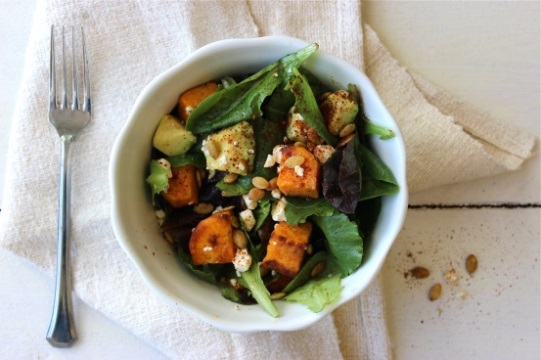 1 große Süßkartoffel (300 g)4 EL Olivenöl1/2 TL Salz1 TL Chilipulver2 EL Limettensaft1 TL Honig1/4 TL schwarzer Pfeffer250 g junge Salatblätter (z.B. Spinat)50 g Fetakäse30 g Sojakerne1 Avocado1. Süßkartoffel schälen und würfeln. Anschließend auf einem Backbleck verteilen und mit 1 EL Öl bestreichen und ¼ TL Salz bestreuen. Ca. 30 Minuten im vorgeheizten Backofen (E-Herd: 200°C/ Gasherd: Stufe 3) goldbraun backen, zwischendurch wenden. 2. Süßkartoffelwürfel aus dem Ofen nehmen und mit Chilipulver würzen, abkühlen lassen. 3. Restliches Öl, Limettensaft, Honig, Salz und Pfeffer in einer kleinen Schüssel verrühren. 4. Fetakäse und Avocado würfeln. Salatblätter in eine Schüssel geben, Käse, Sojakerne, Avocado und die gebackenen Süßkartoffelwürfel darüber geben. 5. Dressing über den Salat geben und servieren. Zubereitungszeit/ Arbeitszeit: ca. 45 Minuten (ohne Wartezeit)Nährwerte pro Portion:160 kcal/670 kJ17 g Eiweiß43 g Fett16 g KohlenhydrateRezept von Love & Lemons